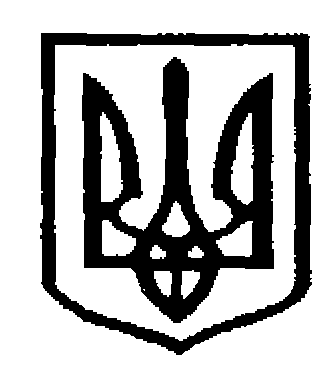 У К Р А Ї Н АЧернівецька міська радаУ П Р А В Л I Н Н Я   О С В I Т Ивул. Героїв Майдану, 176, м.Чернівці, 58029 тел./факс (0372) 53-30-87,  E-mail: osvitacv@gmail.com  Код ЄДРПОУ №02147345Управління освіти Чернівецької міської ради повідомляє, що 12 вересня 2018 року о 14-30 на базі Чернівецької гімназії № 5 відбудеться інтерактивний семінар з ефективного запровадження компетентнісного підходу до навчання англійської мови у початковій школі,  за  участю ексклюзивного представника британського видавництва «Пірсон» в Україні від міжнародного освітньо-методичного центру Дінтернал Ед’юкейшн (Dinternal Education). Тема семінару: Starting afresh with the New Ukrainian School. Essential guidelines for success in a year-one classroom. Дієві методи формування іншомовної комунікативної компетентності учнів першого класу відповідно до засад Нової української школи.Просимо забезпечити  участь у заході одного вчителя англійської мови, який викладає у початковій школі.Архилюк Г.В., 53-41-8607.09.2018 № 01-34/1920 Директорам закладівзагальної середньої освітиЗаступник начальника управління освіти  Чернівецької міської ради                                                  Н.П.Вітковська